First Name of Application CV No 1653534Whatsapp Mobile: +971504753686 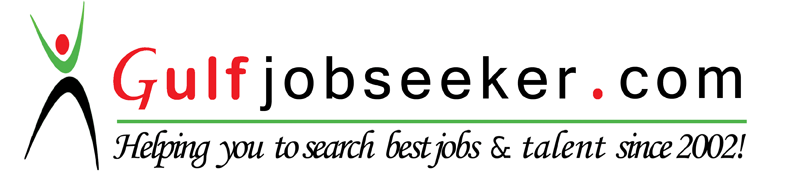 To get contact details of this candidate Purchase our CV Database Access on this link.http://www.gulfjobseeker.com/employer/services/buycvdatabase.php PERSONAL INFORMATION Gender: 		MaleNationality:	 	PakistaniDate of Birth:		22/02/1988Marital Status:	SingleReligion:		IslamOBJECTIVE	To seek a career position in a progressive organization, which should be challenging and demanding where I can practice my repertoire and learn new skills. ACADEMIC QUALIFICATION		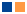 ABILITIES & STRENGTHDedicated, hardworking and good team member.Excellent communication skills.Work with loyalty and honesty for the organization.Take initiative as per situation.Maintain the discipline and the moral characteristics.Telephone manners as attending phone calls and responding.COURSES		Have done Swimming Instructor Course from ASCA Affiliated with  U.A.E  29-31 Jan 2015Have done British English language Course 2014.Have done Shangri-La Care 4 Programme (2011 Revamped Version) 2014LIFEGUARD COURSE I have License of Beach & Swimming Pool Life Guard from Royal Life United kingdom. 	Unit 1: Lifesaving and Supervision	Unit 2: Emergency Action Plans	Unit 3 : CPR and First Aid	Unit4: AED Equipment    ACHIVEMENTS IN SWIMMING	Represented and participated school, college and University at National Level in many competition & water polo competition Participated in Beach Life Guard Championship U.A.E  2014LAHORE DISTRICT SWIMMING CHAMPIONSHIP                                                                  	   05-08  MAY 2006                                         50M BREAST STROKE                              (POSITION 2RD )PUNJAB SWIMMING ASSOCIATION                                                                                                     		    10-12 June 20064x100 M FREE STYLE 	                             (POSITION 1ST)200M BACK STROKE                                ( POSITION 2ND )100M BACK STROKE                                (POSITION  3RD )  12TH  NATIONAL AGE GROUP SWIMMING CHAMPIONSHIP                                                     		    06–08 Aug 2005 400M FREESTYLE                                    (POSITION 3RD ) LAHORE DISTRICT SWIMMING ASSOCIATION 			                               	    20TH JULY 2005200 M  individual meddle  	           (POSITION 3RD )100 M BACK STROKE                               (POSITION 2ND )LAHORE DISTRICT AMATEUR SWIMMING ASSOCIATION                                                                               02 AUG 200350 M BREST STROKE                               (POSITION 2ND )50 M FREE STYLE                                     (POSITION 3RD )50M BACK STROKE 	                            (POSITION 2ND )PUNJAB INTER DISTRICT SWIMMING CHAMPIONSHIP                                                                              16TH AUG,200150M,M BUTTER FLY  	                             (POSITION 3RD) 4x50M FREE STYLE RELAY                       ( POSITION 1ST )	LAHORE DIVISION AMATEUR SWIMMING ASSOCIATION                                                               28-29 July 200025M, BREAST STROKE                            (POSITION  3RD )25 M FREE STYLE                                      ( POSITION 1ST ) PROFESSIONAL EXPERIENCE	SHANGRI-LA HOTEL,ABUDHABIPOSITION: LIFEGUARD&SWIMMING INSTRUCTORSporting hazards and preventing accidents                                                                     5 February 2014-presentSupervising swimmers Reporting incidents and writing accident reportsControlling unruly behaviorEnsuring swimmer’s safety at all timesTeaching different swimming techniques and strokes to different age groupsAdministering CPR or first aid treatment when there is need   LDA SPORTS COMPLEX M.A JOHAR TOWN                                 		                 2013-2014 POSITION:- SWIMMING INSTRUCTOR & LIFEGUARD  Supervising swimmers  Sporting hazards and preventing accidents  Controlling unruly  behavior  Rescuing drowning victims and performing CPR or FIRST AID if required	  Teaching different techniques and strokes to the different age groups.KIDS CLUB (PAKISTAN)                           POSITION:- Lifeguard & Swimming Instructor                                                       			                 2011 -2013  Ensuring the safety of  patterns.Enforce all the rules in appropriate way.Performing the CPR, FIRST AID or AED machine in any emergency situation if required.Maintaining pool hygienically.Providing refreshments like water ,ice-cream, cold towelsProviding  bath towels arranging place and umbrella for the guests  Taking swimming classes for the member if required.Providing pleasant and safe environment to the guest.LEARNIG  SCHOOL LAHORE  (PAKISTAN)        POSITION:-  Lifeguard &  Swimming Instructor	                			                 2011 -2013  Providing swimming lesson and training to students.Teaching different strokes and techniques to advance groups.Ensuring the safety of students.Guiding student for Physical workout sessions & make them perfect in their art.Demonstrate various techniques of swimming for swimmer.Maintaining office work and swimming admission. LINGUISTIC SKILLS	English		          (speaking, reading, writing.)Urdu                                        (speaking, reading, writing.)Hindi	                            (speaking)Arabic                                      (reading, writing) HOBBIES/SOCIAL/OTHER ACTIVITIES	[ Internet surfing, Sports and daily newspaper.JOB WANTED:SWIMMING INSTRUCTORDegreeYearResultsBoards/universityB.com (IT)2008-10734/1500Punjab college of commerce, LHR.I.Com2006-08PassPunjab college of commerce, LHR.Matriculation2004-06PassLahore Board